无线智能医疗峰会12月召开医疗患者的 “看病难，看病贵，看病不透明”等诸多问题一直是困扰医疗行业发展的重要问题，而如今，医疗信息化已经进入一个新阶段，智能医疗的各项基础条件已经越来越成熟。越来越多的专业人士认为，无线移动医疗将引领医疗模式“颠覆式的变革”，使之向更为个性化、以病人为导向的模式转变。以医改为核心的政策推动和以移动终端设备大普及为背景的市场环境，将极大地助力中国成为移动医疗创新的肥沃土壤。根据中国通讯学会2月份公布的报告显示，全球无线医疗市场目前正在持续升温，5年内全球无线医疗服务应用将为移动运营商带来115亿美元收入，而智能医疗产业链中的医疗装备厂商、内容与应用提供商及医疗保健服务提供商将分别得到66亿美元、26亿美元和24亿美元收入。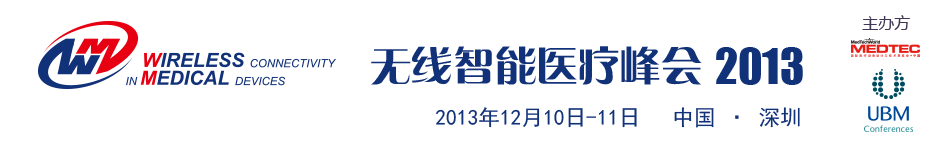 为了使大家了解到如何整合现有的医疗信息化资源，引进加强技术发展，从而掘金无线移动医疗行业，UBM China携手MEDTEC共同举办无线智能医疗峰会，该峰会将于12月10-11日在中国深圳隆重召开。本届峰会将以“智能、创新、安全、便捷”为主题，围绕全球无线智能医疗的发展趋势；新医改下物联网、医疗IT、云及医疗信息化的应用现在与展望；无线医疗的技术革新与标准化；数据整合、管理与安全保障等几个板块就先进全球最新最重要的热点话题进行探讨研究，致力于进一步推动无线智能医疗产业，使之为医疗产业及病人患者带来更多的便利，解决核心医疗问题。若想了解更多会议日程，请登陆www.wireless-medicaldevice.com下载！目前峰会已确认10位演讲嘉宾，他们分别是：宋彤，所长，工业和信息化部电信研究院通信信息研究所卢敬泰，信息中心主任，第二炮兵总医院刘帆，院长助理兼信息中心主任，北京大学人民医院尚邦治，医院信息化资深专家，首都医科大学宣武医院李烨，主任，中国科学院深圳先进技术研究院生物医学信息技术研究中心刘明宇，投资总监，中兴合创投资管理有限公司T.W. Langejan，董事主席，荷兰卫生健康监察局Wei Siangyu，董事长，新加坡无国界医疗健康集团Piush Vidyarthi，首席执行官，CrossBay Medical, inc.David Amor，首席运营官/合伙人，ReMind Technologies LLC/ MEDgineering Inc.若您有任何疑问或者需要协助，欢迎致电021-6157 3930 / 3919或发送邮件至：askconference@ubm.com。媒体联系：崔立君 小姐
电话：021-6157 3919
传真：021-6157 7299
邮箱：tracy.cui@ubm.com消息来源  UBM Conferences